Схема подъезда к месту проведения слета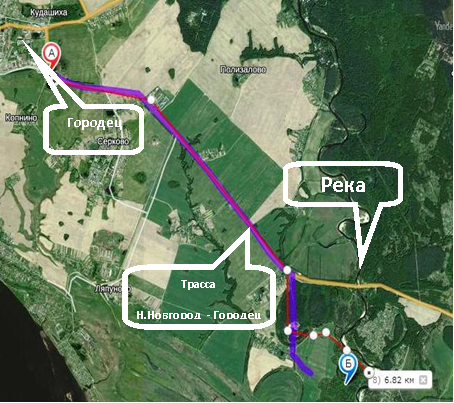 